Задания муниципального этапа олимпиады по географии7 классТур 11. На рисунке показано положение Земли относительно направления солнечных лучей. Буквами А, Б, С обозначены точки на земной поверхности. Какой из графиков правильно показывает соотношение между интенсивностью инсоляции и положением точек на поверхности Земли?2. Определите, какая территория омывается водами Атлантического океана:А. Великая китайская равнинаБ. Плоскогорье ДеканВ. Амазонская низменностьГ. Пустыня Атакама3. В растительном мире арктических пустынь можно наблюдать:А. изогнутость и скрученность деревьевБ. стланики, образующие зарослиВ. мозаичную распространенность лишайниковГ. чередование луговых и пастбищных угодий4. Укажите вариант, в котором реки будут встречаться в правильном порядке, если вы будете двигаться с запада на востокА. Висла – Рейн – Днепр – Обь – АнгараБ. Рейн – Висла – Днепр – Обь – Ангара В. Висла – Рейн – Ангара – Обь - АмурГ. Рейн – Висла - Ангара – Обь – Амур5. В 1642-1642 годах голландский мореплаватель открыл Новую Зеландию, Фиджи, часть побережья Северной и Западной Австралии, определил, что Австралия является единым массивом суши и назвал её Новой Голландией. Назовите имя первооткрывателя.А. Виллем ЯнсзонБ. Абел ТасманВ. Луис ТорресГ. Джон Дейвис6. Укажите, на каком из графиков правильно показан годовой ход температуры на 0 широты?7. В каком из следующих мест изменения, интересующие геолога, произойдут в последнюю очередь:А. внутри крупного гранитного массиваБ. на поверхности галечника в русле водного потокаГ. на береговой линии океанаД. на конце ледника 8. Назовите тип почв наиболее характерный для территории Новгородской областиА. тундрово-глеевыеБ. дерново-подзолистые В. серые лесныеГ. чернозёмы9. Укажите правильную пару река – бассейн:А. Волхов – Онежское озероБ. Мста – озеро ИльменьВ. Шелонь – Ладожское озеро Г. Молога – Чудское озеро10. Рельеф Новгородской области формировался в зоне четвертичного оледенения, одна из форм рельефа получила название по населённому пункту, расположенному в Новгородской области. Укажите её.А. зандрыБ. звонцыВ. озыГ. камы11. Непременной чертой ландшафта этих природных зон материков являются постройки термитов – термитники. Это глиняные постройки конической формы. Высота термитников часто значительно выше человеческого роста. Глина термитников тверда как кирпич, чтобы наблюдать за термитами пришлось бы пробивать стенку термитника топором. В какой природной зоне можно встретить такие постройки?А. саваннБ. пустынь В. степейГ. экваториальных лесов12. Около половины территории какого материка занимают леса? А.Южной АмерикиБ. Северной АмерикиВ. АфрикиГ. Австралии13. В какой пустыне обитает уникальное растение – вельвичия, дерево с шириной ствола до 4 метров, но не более 20 см высотой, с двумя дисковидными листьями 3-4 м длиной, не опадающими до 2000 лет? А. НамибБ. АтакамаВ. ГобиГ. Каракумы14. Крайняя северная точка материка Южная Америка расположена:А. южнее экватораБ. южнее северного тропикаВ. в южном полушарииГ. в восточном полушарии15. Пампасы – характерная особенность территорииА. СШАБ. АргентиныВ. ЕгиптаГ. Нигерии16. Укажите, где на Земле наблюдаются стоковые ветра?17. Где на Земном шаре можно видеть Солнце в полдень на севере?18. Поэт А.Левушкин так описал это явление:Как есть наважденье прямое:Ни сумерек нету, ни звёзд –Лишь солнце умоется в мореИ вновь занимает свой пост.Где наблюдается это явление, почему?19. Эти моря, омывающие берега России, принадлежат одному океану. Площади их практически одинаковые – около 400 т. км², но первое достигает такой глубины, что в него до самых вершин могли бы погрузиться Карпатские горы, а другое лишь замочило бы их подошву. История этих морей при всём различии имеет и сходство – на протяжении тысячелетий берега обоих морей испытывали колебания, связь с солёным океаном то прерывалась, то восстанавливалась, моря превращались в озёра, озёра в моря. Оба моря далеко вдаются в сушу. Назовите их.20. Как-то странно непривычному взору видеть такое смешение форм севера и юга, которые сталкиваются здесь как в растительном, так и в животном мире. В особенности поражает вид ели, обвитой виноградом, или пробковое дерево и грецкий орех, растущие рядом с кедром и пихтой»К каким лесам относится это описание данное Н.М. Пржевальским?21. Город А расположен в 50 км к востоку от города В, но в то время как в А выпадает в среднем 1500 мм осадков в год, в В – только 650 мм. Возможные причины различия в количестве осадков в том, что:А. город А окружён морем с трёх сторон, а В только с двухБ. ветры с моря никогда не достигают ВВ. поблизости от В нет водоёмов, с поверхности которых могла бы испаряться влагаГ. между А и В пролегла гряда холмовД. преобладающие ветры дуют с востока на запад22. Установите соответствие между климатическими поясами и сформировавшимися в их пределах природными зонами:А. экваториальный 1 саванны и редколесьяБ. субэкваториальный 2 пустыни и полупустыниВ. тропический 3 жестколистные вечнозелёные леса и кустарникиГ.субтропический 4 влажные леса23. В приведённом тексте вычеркните лишнее: «Граница между Европой и Азией имеет протяжённость около 5,1 тыс. км. Эта граница – условная линия – проходит от (Карского, Баренцева) моря, по (восточному, западному) склону Уральских гор, на юге – вдоль рек (Урал, Эмба) до Каспийского моря до устья реки Кумы, а затем вдоль этой реки и (северной границы Кавказа, Кумо-Манычской впадины) до (Азовского, Чёрного) морей.24. В пустыне Намиб в июне заблудившийся путешественник видит отбрасываемую им тень впереди себя. В каком направлении ему нужно двигаться, чтобы прийти к ближайшему океаническому побережью? Назовите океан.25. Пароход, отплывший из Сан-Франциско (США) в четверг 18 августа, прибыл в Токио (Япония) ровно через 15 суток. Какого числа, в какой месяц и день недели он прибыл в Токио?Тур 2Задание 1По предложенным вариантам высоты горных вершин: 4810 м, 4509 м, 5642 м., 2061 м, 1895 м, укажите:Их названиеНазвание горной системы, в которой лежит горная вершинаГеологический возраст (эру) горной системы и название складчатости Задание 2Назовите территорию, которой присуще показанное на рисунке сочетание типов сельскохозяйственного использования земель.1. леса с подсечно-огневым земледелием и плантации многолетних технических культур2. выращивание корнеплодов и кукурузы, отгонно-пастбищное животноводство3. пастбищное животноводство, выращивание зерновых и бобовых4. кочевое и полукочевое животноводство 5. выращивание технических культур и риса на орошаемых землях6. оазисное земледелие7. неиспользуемые земли.Какими географическими факторами определяется расположение выделенных ареалов?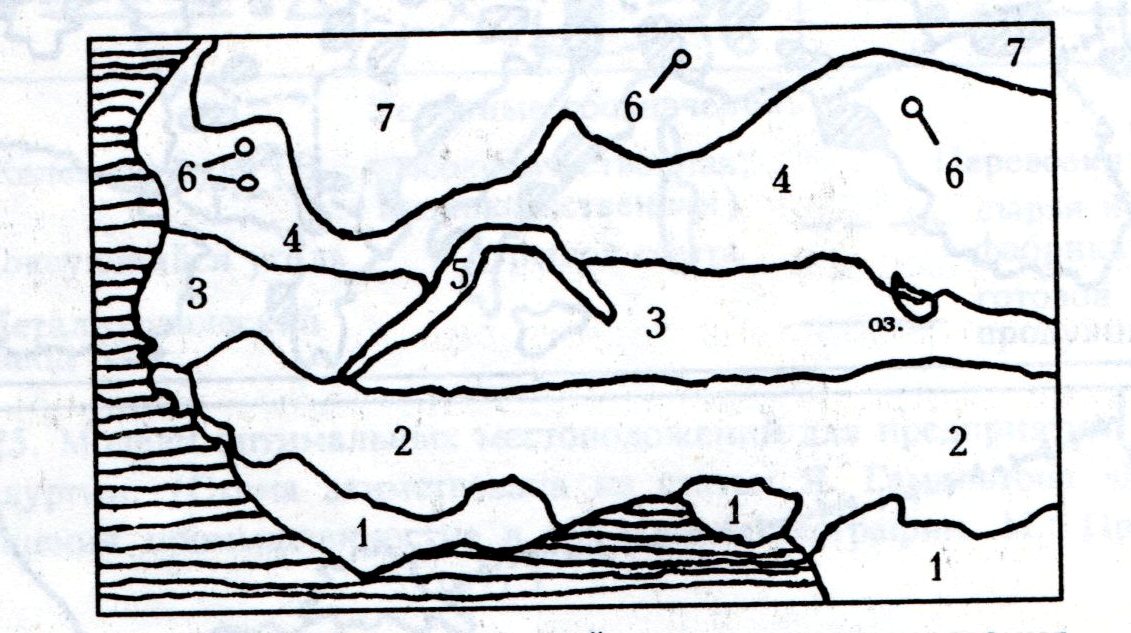 Задание 3Установите, к каким рекам – Днепр, Иравади, Темза, Висла, Маттер-Висп (Альпы) соответствуют приведённые на рисунке диаграммы среднемесячного объёма стока.Задание 4Охарактеризуйте различия в природных факторах, ограничивающих развитие деревьев в зонах тундры, саванн, степей, на болоте, в высокогорьях.Задание 5Назовите страны, сведения о которых приведены ниже.А. Природа этой страны необычна и удивительна.Она является членом содружества наций, возглавляемого Великобританией.Административное деление – штаты.В стране любят спорт. Играют в крикет, теннис или регби. На уроках  физкультуры ученики занимаются сёрфингом или парусным спортом.Коренные жители (аборигены) составляют чуть более 1 % населения.Северо-восточное побережье страны имеет самый длинный в мире коралловый риф.Б. Это самое большое государство на материке.Административное устройство – штаты.Государственный язык – португальский.Любимый напиток жителей страны – кофе.Основная черта географии страны – бассейн самой полноводной реки мира.Это самая «веселая» страна мира, потому что там ежегодно проходит знаменитый на весь мир карнавал.В. Страна занимает большую часть полуострова, который раньше назывался Иберийским.Население исповедует две религии: ислам и христианство. Национальный танец – фламенко. Женщины танцуют этот танец в красных платьях с оборками, а мужчины одеваются во все черное. В стране очень много праздников – фиест. Один из них заканчивается корридой.Большой популярностью у жителей пользуется блюдо, которое называется «паэлья». Это – рис с горошком, устрицами, креветками и кусочками курицы.Г. Страна занимает большой полуостров. От остальной части региона страну отделяют высочайшие горы мира.Большая часть населения страны  - последователи индуизма. В этой религии преклоняются таким богам как Брахма, Шива, Вишну (и одно из его воплощений – Кришна).Страна переселенческого типа. Официальные языки хинди и английский.Территория страны пересекается северным тропиком.Д. На территории этой страны северное сияние можно видеть даже на широте 45° с. ш. Дерево, лист которого красуется на государственном флаге, растет только в её юго-восточной части (всего 5% территории страны, правда, проживает там 2/3 всех её жителей). 85 % населения этой, традиционно считающейся северной, страны живет южнее широты Киева.Свою страну они называют «неамериканской Америкой» и считают себя более европейцами, чем американцами.А. 1Б. 2В. 3Г. 4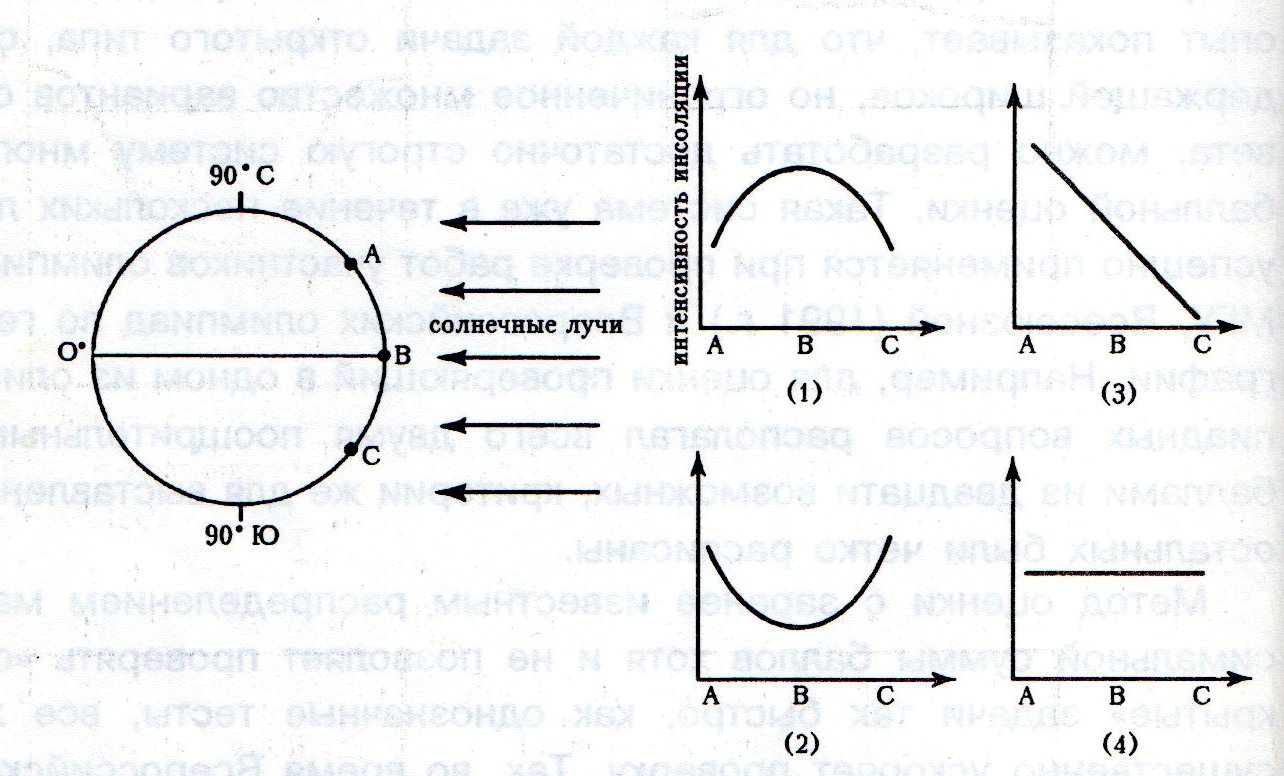 А. 1Б. 2В. 3Г. 4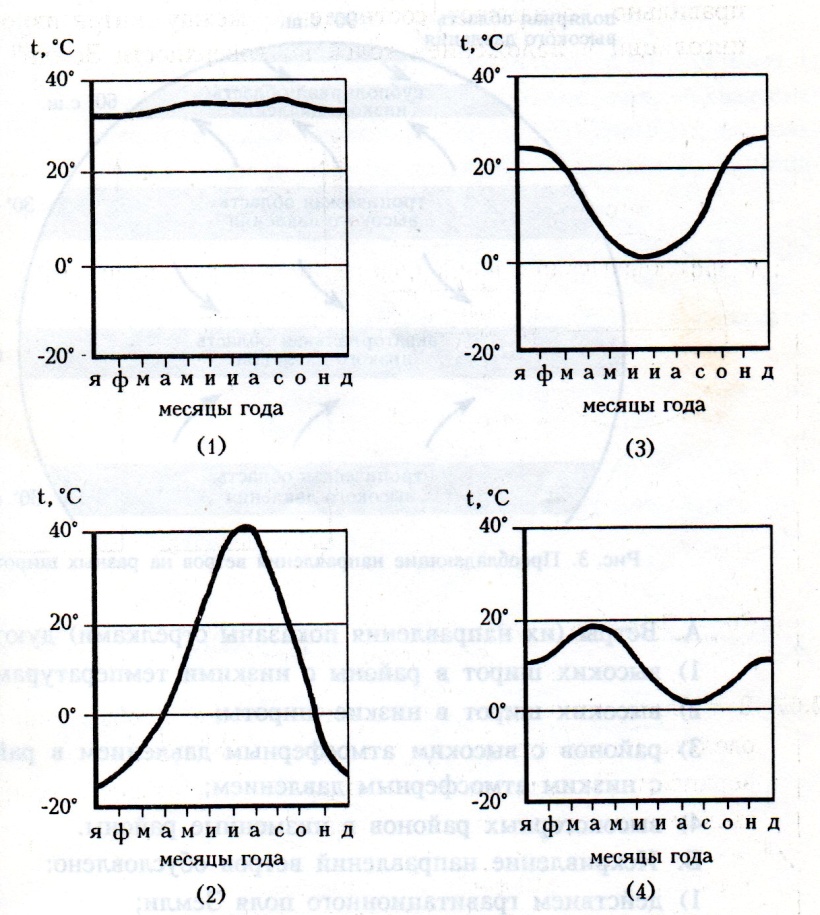 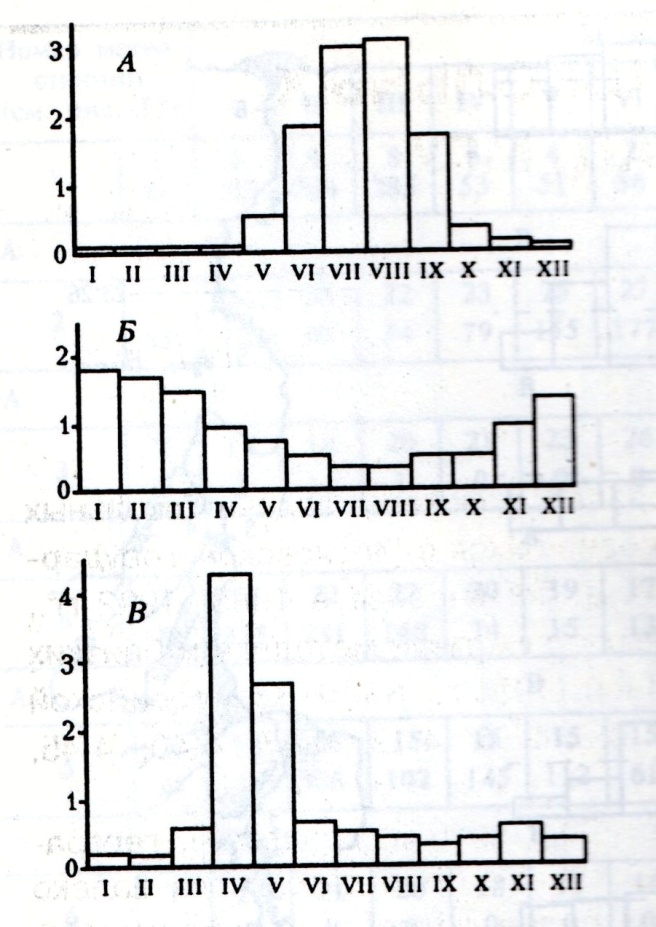 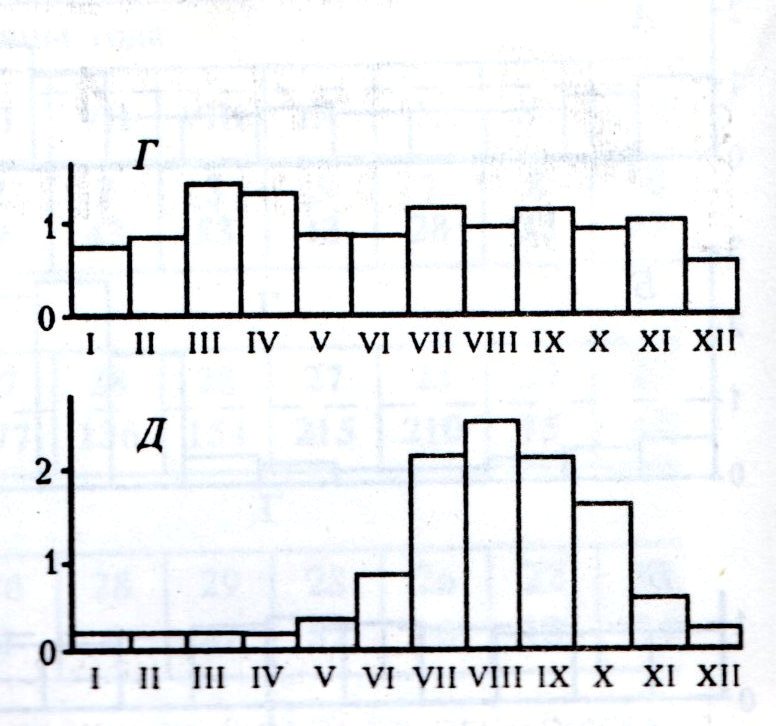 